Evaluación 3: El alfil. Resultados de una partidaNivel: básico (8 puntos)Club:________________________________________________________________________________Nombre:____________________________________________________________________________Fecha:_______________________________________________________________________________Puntuación:________________________________________________________________________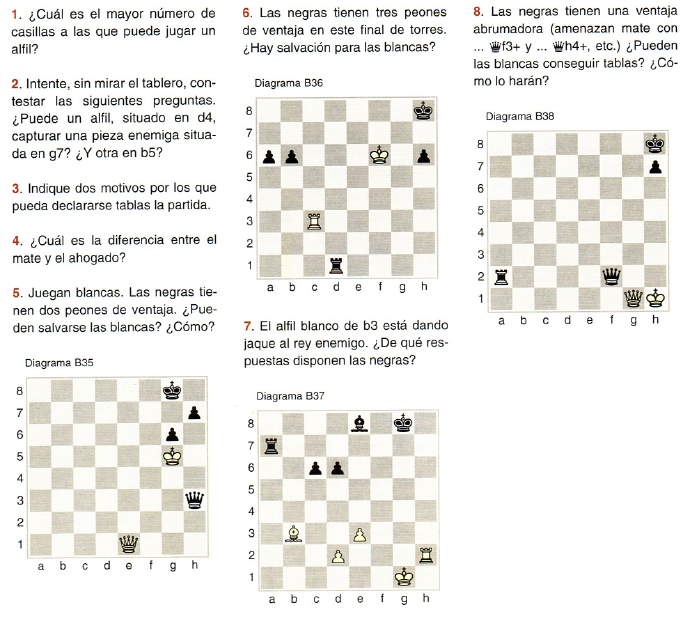 